«Утверждаю»Директор ЦГПБ им. В.В. Маяковского З. В. Чалова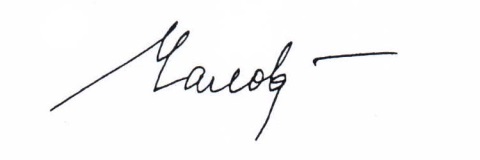 Положениео Фотоконкурсе «Читали львы»Общие положения1.1. Настоящее Положение определяет цели, задачи, порядок и условия проведения Фотоконкурса «Читали львы» (далее - Фотоконкурс), критерии оценки и требования к его участникам, порядок подведения итогов и награждения победителей.1.2. Фотоконкурс организован в рамках общегородского Фестиваля «Петербургские разночтения».1.3. Настоящее Положение публикуется в открытом доступе на официальном сайте ЦГПБ им. В.В. Маяковского www.pl.spb.ru, Интернет-портале Корпоративной сети общедоступных библиотек Санкт-Петербурга (КСОБ СПб), сайтах ЦБС, также в социальных сетях.1.4. Настоящее Положение предоставляется для ознакомления всем заинтересованным лицам, претендующим на участие в Фотоконкурсе. Основные цели и задачи Фотоконкурса2.1.Основная цель Фотоконкурса – содействие поддержанию статуса Санкт-Петербурга как культурной столицы России и воспитанию патриотизма, чувства любви к Санкт-Петербургу. 2.2. Задачи Фотоконкурса:- Развитие творческих способностей и эстетического вкуса фотолюбителей, популяризация творческой деятельности в целях содействия формированию интеллектуально развитой, гармоничной личности. - Повышение общественного интереса к чтению и максимальное вовлечение самых широких слоев населения Санкт-Петербурга в процесс чтения.- Рост читательской активности и компетентности; развитие читательских интересов, воспитание культуры чтения. - Создание в библиотеках интеллектуального творческого пространства, способствующего более широкому взаимодействию людей, их саморазвитию, интересному общению и досугу.- Раскрытие и поддержка творческого потенциала и стимулирование творческой инициативы.- Развитие инновационной деятельности, продвижение новых идей и форм работы общедоступных библиотек по организации интеллектуального досуга.Организация и проведение Фотоконкурса3.1. Организацию и проведение Фотоконкурса обеспечивает СПб ГБУК «Центральная городская публичная библиотека им. В.В. Маяковского» (ЦГПБ им. В.В. Маяковского) при поддержке Комитета по культуре Санкт-Петербурга (далее – Организатор).3.2. В Фотоконкурсе могут участвовать профессиональные и непрофессиональные фотографы; любой человек, независимо от возраста, пола, места проживания, рода занятий и увлечений. Допускается участие коллективов авторов, студий фотографии, редакций, а также других объединений и организаций.3.3. Участники Фотоконкурса представляют цифровые фотоработы (фотография, фотосессия, фотосерия, селфи, фотоколлаж, фотоинсталляция) по тематике книг и чтения, выполненные на фоне скульптур, барельефов, маскаронов и других изображений петербургских львов (в том числе, мифических грифонов, сфинксов, китайских львов и т.д.).  3.4. Требования к фотоработам: формат JPG; пригодные для печати                                              в формате А4. 3.5. От каждого Участника (индивидуального или коллективного) принимается не более 3 (трех) работ, в том числе 1 (одна) серия из 3-х фотографий, связанных сюжетом или художественной идеей. Каждая фотография должна иметь название.3.6. Плата за участие в Фотоконкурсе не взимается, работы не рецензируются и остаются в распоряжении Организаторов, с правом некоммерческого использования, для публикаций                           и показа на территории России.3.7. Сроки проведения Фотоконкурса устанавливаются с 01 февраля по 01 июня 2017 года                      в три этапа:- в общедоступных библиотеках Санкт-Петербурга с 01 февраля по 01 апреля 2017 г. – прием конкурсных работ и «Визитных карточек участника» (Приложение № 1); отбор и подготовка Работ для участия в финальном этапе; - в ЦГПБ им. В.В. Маяковского с 01 апреля по 15 мая 2017 г. – прием отобранных библиотеками Работ для участия в финальном этапе; - в ЦГПБ им. В.В. Маяковского с 15 мая по 01 июня 2017 г. – просмотр работ конкурсной комиссией, подведение итогов, определение победителей.3.8. Для участия в Фотоконкурсе необходимо представить в электронном виде фотоработы и «Визитные карточки участника» (Приложение № 1) в любую общедоступную библиотеку Санкт-Петербурга или направить в электронном виде в Конкурсную комиссию по адресу электронной почты levina@pl.spb.ru (с указанием ФОТОКОНКУРС в теме сообщения) или на флеш-носителе непосредственно в Конкурсную комиссию по адресу: Санкт-Петербург, наб. реки Фонтанки, д. 46 (ЦГПБ им. В.В. Маяковского, Управление научно-организационной работы и сетевого взаимодействия; координатор конкурса – Левина Елена Олеговна (812) 363-27-53)Права и обязанности Участников и Организатора Конкурса4.1. Участие в Фотоконкурсе подразумевает полное ознакомление и согласие Участников с данным Положением.4.2. Предоставляя фотографию для участия в Фотоконкурсе, Участник:- подтверждает, что все авторские права на представленную им фотографию принадлежат исключительно ему 	и использование этой фотографии	 при проведении конкурса не нарушает имущественных и/или неимущественных прав третьих лиц;- обязуется содействовать в разрешении претензий третьих лиц в случае предъявления таких претензий к Организаторам конкурса в связи с опубликованием фотографии и в полном объеме возместить все убытки в случае выявления факта нарушения авторских прав;- обязуется выступить в суде в качестве третьего лица, на стороне ответчика в случае предъявления к Организатору конкурса третьими лицами иска, связанного с использованием опубликованной фотографии.- дает согласие на предоставление Организаторам права на публичный доступ                                       к представленным работам, не преследующий коммерческие цели: выставки, возможные публикации этих произведений на безгонорарной основе в печатных изданиях, в интернет-ресурсах и т.д. с использованием данных «Визитной карточки участника».При этом за авторами сохраняются авторские права, а также право публиковать                                     и выставлять фотоработы.4.3. Организатор имеет право не допускать к участию в Фотоконкурсе фотографии,                             не соответствующие требованиям, без предоставления дополнительных объяснений.4.4. Фотографии, присланные на Фотоконкурс, могут быть отклонены от участия                                 в Фотоконкурсе в следующих случаях:- фотографии не соответствуют тематике конкурса;- низкое художественное или техническое качество фотографий;- фотографии, имеющие эротическую составляющую, а также фотографии, в которых можно распознать элементы насилия, расовой или религиозной непримиримости.Подведение итогов Фотоконкурса и награждение победителейИтоги Фотоконкурса не позднее 15 июня 2017 г. подводит Конкурсная комиссия, состав которой формирует и утверждает дирекция ЦГПБ им. В.В. Маяковского. Итоги Фотоконкурса размещаются на сайте ЦГПБ им.В.В. Маяковского, интернет-портале КСОБ СПб и иных печатных и интернет-источниках.Оценка фоторабот производится по 10-балльной шкале. Для единообразного сравнения конкурсных работ выбраны следующие критерии оценки:- соответствие теме Фотоконкурса;- оригинальность;- общее восприятие;- художественный уровень произведения;- оригинальность идеи и содержание работы;- техника и качество исполнения.5.4. Решение Конкурсной комиссии принимается открытым голосованием двумя третями голосов и оформляется соответствующим протоколом.5.5. Награждение победителей Фотоконкурса проводится на заключительном мероприятии  Фестиваля «Петербургские разночтения».5.6. Победителям вручаются дипломы за 1,2,3 места и памятные подарки.5.7. По решению Конкурсной комиссии могут быть учреждены Гран-при, Специальные дипломы и Почетные грамоты.5.8. Выставка фоторабот победителей и участников Фотоконкурса будет организована в Центральной городской публичной библиотеке им. В.В. Маяковского.Приложение № 1Визитная карточка участникаФото (в формате JPG)Фамилия, имя  __________________________________________________________Место работы и должность  (по желанию) __________________________________Место учебы  (по желанию)  _________________________________________Контактная информация (тел., e-mail) _______________________________